Задание № 4.Членистоногие – мелкие животные. Самые крупные из них – некоторые из морских раков – имеют тело примерно такое же, как туловище у кошки или зайца. Почему среди членистоногих не было и нет крупных животных?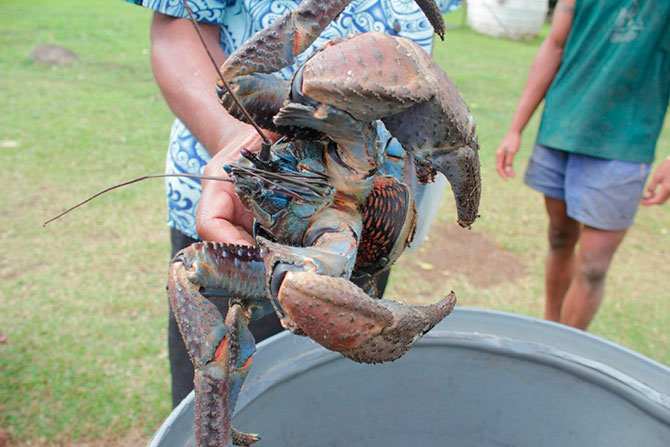 